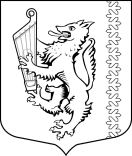 АДМИНИСТРАЦИЯ МУНИЦИПАЛЬНОГО ОБРАЗОВАНИЯ«РОЩИНСКОЕ ГОРОДСКОЕ ПОСЕЛЕНИЕ»ВЫБОРГСКОГО РАЙОНА ЛЕНИНГРАДСКОЙ ОБЛАСТИП О С Т А Н О В Л Е Н И Еот 23.12.2021							                                                  № 866Об утверждении Плана нормотворческой деятельности администрации муниципального образования «Рощинское городское поселение» Выборгского района Ленинградской областиВ соответствии с Федеральным законом от 6 октября 2003 года №131-ФЗ «Об общих принципах местного самоуправления в Российской Федерации», Уставом МО «Рощинское городское поселение», постановлением администрации МО «Рощинское городское поселение» №204 от 26.05.2015 г. «Об утверждении регламента подготовки планов нормотворческой деятельности администрации МО «Рощинское городское поселение», администрация МО «Рощинское городское поселение» ПОСТАНОВЛЯЕТ:Утвердить План нормотворческой деятельности администрации МО «Рощинское городское поселение» на 2022 г., согласно приложению.Разместить настоящее постановление на официальном портале муниципального образования «Рощинское городское поселение» Выборгского район» Ленинградской области.Контроль за исполнением настоящего постановления оставляю за собой.Глава администрации							           В.В. ВасильеваПриложениек постановлению администрацииМО «Рощинское городское поселение»от 23.12.2021 №866План нормотворческой деятельностиадминистрации МО «Рощинское городское поселение»на 2022 г.№ п/пНаименование муниципальных правовых актовРазработчик документаСрокиО внесении изменений в бюджет МО «Рощинское городское поселение»Администрация, Совет депутатовПо мере необходимостиО внесении изменений в Положение о муниципальной службе в МО «Рощинское городское поселение»Администрация, Совет депутатовПо мере необходимостиО внесении изменений в Положение об оплате труда работников органов местного самоуправленияАдминистрация, Совет депутатовПо мере необходимостиО внесении изменений в Устав МО «Рощинское городское поселение»Администрация, Совет депутатовПо мере необходимостиО внесении изменений в Положение о муниципальном контролеАдминистрация, Совет депутатовПо мере необходимостиО внесении изменений в Положение об администрации Администрация, Совет депутатовПо мере необходимостиПлан по профилактике правонарушений, экстремизма и терроризма на территории МО «Рощинское городское поселение» на 2022 годСектор по ГО и ЧСЯнварьО введении запрета выхода граждан на ледовое покрытие водных объектов на территории МО «Рощинское городское поселение»Сектор по ГО и ЧСПо мере необходимостиОб организации мероприятий и работ по предупреждению и ликвидации чрезвычайных ситуаций в период весеннего половодья Сектор по ГО и ЧСI кварталО пожароопасном периодеСектор по ГО и ЧСПо мере необходимостиО принятии муниципальных программ и внесении в них измененийОтдел бюджетной политики, экономики, имущества и учетаПо мере необходимостиОб утверждении отчета об исполнении бюджета поселенияОтдел бюджетной политики, экономики, имущества и учетаЕжеквартально, ежегодноО внесении изменений в план-график закупок Отдел бюджетной политики, экономики, имущества и учета,Сектор муниципального заказа По мере необходимостиО выделении субсидии на иные цели муниципальному бюджетному учреждению культуры «Рощинский центр культурного досуга»Отдел бюджетной политики, экономики, имущества и учетаПо мере необходимостиРаспоряжения по основным направлениям бюджетной и налоговой политикиОтдел бюджетной политики, экономики, имущества и учетаПо мере необходимостиО внесении изменений Порядок предоставления субсидии муниципальным бюджетным и муниципальным автономным учреждениям муниципального образования «Рощинское городское поселение» Выборгского района Ленинградской области на иные целиОтдел бюджетной политики, экономики, имущества и учетаIII-IV кварталРаспоряжение об одобрении прогноза социально – экономического развитияОтдел бюджетной политики, экономики, имущества и учетаIV кварталО нормативе стоимости 1 кв. м общей площади жилья в муниципальном образованииОтдел по ЖКХ и благоустройствуЕжеквартальноОб утверждении стоимости 1 кв. м общей площади жилья в муниципальном образовании по обеспечению жилыми помещениями по договорам найма специализированных жилых помещений лиц из числа детей-сирот и детей, оставшихся без попечения родителейОтдел по ЖКХ и благоустройствуЕжеквартальноО признании граждан малоимущими с целью принятия на учет в качестве нуждающихся в жилых помещениях, предоставляемых по договорам социального наймаОтдел по ЖКХ и благоустройствуПо мере необходимостиО предоставлении жилого помещения в муниципальном жилом фондеОтдел по ЖКХ и благоустройствуПо мере необходимостиО заключении договора найма служебного жилого помещенияОтдел по ЖКХ и благоустройствуПо мере необходимости О проведении весеннее–осенней санитарной уборки и благоустройства территории МО «Рощинское городское поселение»Отдел по ЖКХ и благоустройствуII, III кварталыПостановления о присвоении адресов Сектор по управлению имуществомПо мере необходимостиО внесении изменений в ранее принятые НПАСектор по организационным и общим вопросамПо мере необходимостиО реализации мер по противодействию коррупцииСектор по организационным и общим вопросамВ течение годаНПА в сфере противодействия коррупцииСектор по организационным и общим вопросамПо мере необходимостиРаспоряжения по кадровым вопросамГлавный специалист сектора по организационным и общим вопросамПо мере необходимостиО внесении изменений в административные регламенты предоставления муниципальных услугСектор по организационным и общим вопросамПо мере необходимостиО создании кадрового резерва муниципальной службыСектор по организационным и общим вопросамДекабрьО создании резерва управленческих кадровСектор по организационным и общим вопросамДекабрьПлан по противодействию коррупции на территории МО «Рощинское городское поселение»Сектор по организационным и общим вопросамДекабрьПроекты постановлений по правотворческим инициативам Выборгской городской прокуратурыОтветственный исполнитель, курирующий соответствующий вопросПо мере необходимости